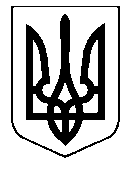 УКРАЇНАНОСІВСЬКА  МІСЬКА  РАДАНОСІВСЬКОГО  РАЙОНУ     ЧЕРНІГІВСЬКОЇ  ОБЛАСТІВИКОНАВЧИЙ  КОМІТЕТР І Ш Е Н Н Я28  листопада  2017 року                    м. Носівка	      		         № 343Про  Програму надання адресної допомоги громадянам на 2018 – 2019  роки	З метою поліпшення матеріального стану громадян, що  постійно мешкають на території громади і опинилися в скрутних життєвих обставинах, підвищення рівня соціального захисту таких громадян,  керуючись статтею 34 Закону України «Про місцеве самоврядування в Україні», виконавчий комітет міської ради вирішив:1. Схвалити  проект  Програми  надання адресної  допомоги громадянам на 2018 – 2019  роки   (додається).2. Подати  проект Програми надання адресної  допомоги громадянам на 2018 – 2019  роки   на розгляд постійних комісій та  міської ради.3.  Контроль  за  виконанням  даного рішення  покласти  на заступника міського голови з питань гуманітарної сфери Міщенко Л.В. та начальника відділу СЗН Носівської міської ради Оксимець М.В. Перший заступник           міського голови                                                                    О.В. Яловський